7. pielikumsMinistru kabineta___________________noteikumiem Nr. _____Pārbaudes akts Nr. ______par īpaši aizsargājamo nemedījamo sugu vai migrējošo sugu dzīvnieku uzskaiti un nodarītajiem postījumiem akvakultūraiPārbaude veikta 20___. gada _____._____________. Īpašuma nosaukums un kadastra numurs 	Zemes vienību kadastra apzīmējumi, kurās veikta īpaši aizsargājamo nemedījamo sugu un migrējošo sugu putnu uzskaiteZemes vienību kadastra apzīmējumi, kuras pieteiktas kompensācijas saņemšanai par ūdra nodarītajiem postījumiem	Īpašuma (zemes vienību) atrašanās vieta 	(novads, pagasts vai pilsēta)Pārbaudē piedalās: komisijas locekļi: (iestāde, struktūrvienība, amats, vārds, uzvārds)eksperti:(institūcija, vārds, uzvārds, darbības joma, sertifikāta (ja ir) numurs un izsniegšanas datums)iesniedzējs vai akvakultūras uzņēmuma pārstāvis (ja piedalās):  (vārds, uzvārds, personas kods)Pārbaudē konstatēts:Vienlaikus konstatētais zivjēdāju putnu sugu un katras sugas īpatņu skaits 2. Konstatēta ūdra klātbūtne:3. Veiktie aizsardzības pasākumi postījumu novēršanai4. Ļaunprātīgi veicināta nodarīto zaudējumu rašanās vai to apmēra palielināšanās (atzīmēt ar x):	ir	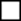 	nav	 (pamatojums konstatētajam)5. Cita informācija6. Pielikumā:Komisijas locekļi:  (vārds, uzvārds, paraksts)Eksperti: (vārds, uzvārds, paraksts)Iesniedzējs vai akvakultūras uzņēmuma pārstāvis (ja piedalās): (vārds, uzvārds, paraksts)Atzīme par atteikšanos parakstīt pārbaudes aktu 	Vides aizsardzības un reģionālās attīstības ministrs 			Juris PūceSuga/sugu grupaSkaitsgārņi (zivju gārnis (Ardea cinerea) un lielais baltais gārnis (Egretta alba))ķīri (lielais ķīris (Larus ridibundus) un mazais ķīris (Larus minutus))jūras krauklis (Phalacrocorax carbo)zivju ērglis (Pandion haliaetus)jūras ērglis (Haliaeetus albicilla)ūdrs (Lutra lutra)IrNav